Негосударственное аккредитованное некоммерческое частное образовательное учреждение высшего образования «Академия маркетинга и социально-информационных технологий – ИМСИТ»(г. Краснодар)Институт экономики, управления и социальных коммуникацийКафедра педагогики и межкультурных коммуникаций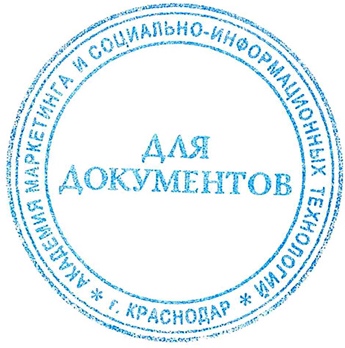 УТВЕРЖДАЮПроректор по учебной работе, доцент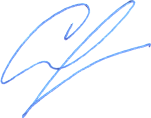 _______________ Н.И. Сверюгина13 апреля 2020 г.Б1.Б.16 ПРАВОВЕДЕНИЕрабочая программа по дисциплинедля студентов направления подготовки 09.03.01 Информатика и вычислительная техникаНаправленность (профиль) образовательной программы «Автоматизированные системы обработки информации и управления»квалификация (степень) выпускника «Бакалавр»Краснодар2020Рабочая программа дисциплины «Правоведение» для студентов направления подготовки 09.03.01 Информатика и вычислительная техника / сост. кандидат социологических наук, доцент Жидяева Е.С.– Краснодар, ИМСИТ, 2020. Рабочая программа составлена в соответствии с требованиями федерального государственного образовательного стандарта высшего образования (ФГОС ВО) по направлению подготовки 09.03.01 Информатика и вычислительная техника, утвержденного приказом Министерства образования и науки Российской Федерации от 
12 января 2016 г. № 5.Составитель : кандидат социологических наук, 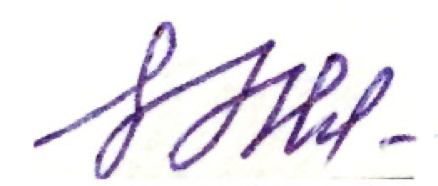 доцент                                                                  				Е.С. Жидяева Рабочая программа рассмотрена и рекомендована на заседании кафедры педагогики и межкультурных коммуникаций 10 апреля 2020 г., протокол № 9  Зав. кафедрой ПиМК, к.с.н., доцент                                                            Н.И. СеврюгинаРабочая программа утверждена на заседании Научно-методического совета Академии 13 апреля 2020 г., протокол № 8.Председатель Научно-методического 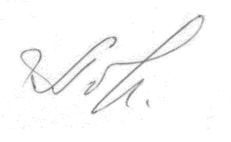 Совета Академии ИМСИТ, профессор                                                                                                         Н.Н. ПавелкоСогласовано: Проректор по учебной работе, к.с.н., доцент                                   Н.И. Севрюгина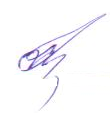 Проректор по качеству образования,к.э.н., доцент                                                                                        К.В. ПисаренкоРецензенты:Пилюгина Т.В., к.ю.н., доцент кафедры административного, частного и финансового права Краснодарского кооперативного института (филиала) Российского университета кооперации.Глебов О.В., директор АО «ЮГ-СИСТЕМА ПЛЮС» СОДЕРЖАНИЕ1	Цели и задачи освоения дисциплины	32	Место дисциплины в структуре ОПОП ВО	43	Требования к результатам освоения дисциплины	44	Содержание и структура дисциплины	64.1 Содержание разделов дисциплины	64.2 Структура дисциплины	94.3 Занятия лекционного типа	114.4 Занятия семинарского типа	124.5 Курсовая работа	124.6 Самостоятельное изучение разделов дисциплины	125	Образовательные технологии	145.1 Интерактивные образовательные технологии, используемые в аудиторных     занятиях	156	Оценочные средства для текущего контроля успеваемости и промежуточной аттестации	167. Учебно-методическое и информационное обеспечение дисциплины	177.1 Основная литература	177.2 Дополнительная литература	177.3 Периодические издания	187.4 Интернет-ресурсы	187.5 Методические указания и материалы по видам занятий	187.6 Программное обеспечение	198. Условия реализации программы для обучающихся инвалидов и лиц с ограниченными возможностями здоровья	209. Материально-техническое обеспечение дисциплины	201	Цели и задачи освоения дисциплиныЦелью освоения дисциплины «Правоведение» является формирование компетенции обучающегося в области автоматизированных систем обработки информации и управления.Основными целями учебной дисциплины «Правоведение» являются: -	сформировать у студентов общие теоретические знания о государственно-правовых явлениях и целостное представление о правовой системе Российской Федерации; -	дать базовые знания (представления) по основным отраслям российского законодательства и, особенно, по тем, с которыми любой гражданин сталкивается в своей повседневной жизни: гражданскому праву, трудовому праву, семейному праву;-	развить у студентов навыки юридического мышления; -	воспитать уважительное отношение к праву и государству; -	дать представление об особенностях правового регулирования будущей профессиональной деятельности;Для достижения указанной цели в ходе изучения дисциплины должны быть решены следующие задачи:-	изучить ключевые категории и понятия теории государства и права и основных отраслей российского права; -	сформировать и развить навыки толкования и применения норм законов и других нормативно-правовых актов; -	выработать умение применять теоретические правовые знания в практической деятельности; -	научить ориентироваться в нормативных правовых актах и специальной юридической литературе.Место дисциплины в структуре ОПОП ВОДисциплина Б1.Б.16 Правоведение относится к базовой части блока Б1 Дисциплины (модули).Для изучения дисциплины «Правоведение» необходимо твердое знание студентами дисциплин: Б1.Б.01 История, Б1.Б.02 Философия.Дисциплина «Правоведение» имеет логическую связь с производственной (технологической)  и преддипломной практиками и подготовкой выпускной квалификационной работыТребования к результатам освоения дисциплиныВ результате освоения дисциплины в соответствии с видами профессиональной деятельности, согласно учебному плану, на которые ориентирована ОПОП, должны быть решены следующие профессиональные задачи и сформированы следующие общекультурные (ОК) компетенции:Освоение дисциплины «Правоведение» обеспечивает подготовку бакалавров по специальности 09.03.01 Информатика и вычислительная техника, область профессиональной деятельности, которых включает: программное обеспечение компьютерных вычислительных систем и сетей, автоматизированных систем обработки информации и управления.Освоение дисциплины «Правоведение» обеспечивает подготовку бакалавров по специальности 09.03.01 Информатика и вычислительная техника, объектами профессиональной деятельности, которых являются: электронно-вычислительные машины (далее - ЭВМ), комплексы, системы и сети;автоматизированные системы обработки информации и управления;программное обеспечение средств вычислительной техники и автоматизированных систем (программы, программные комплексы и системы);математическое, информационное, техническое, лингвистическое, программное, эргономическое, организационное и правовое обеспечение перечисленных систем.Освоение дисциплины «Правоведение» обеспечивает подготовку бакалавров по специальности 09.03.01 Информатика и вычислительная техника, подготовленных к решению ряда следующих профессиональных задач в соответствии с видами профессиональной деятельности, на которые ориентирована ОПОП:- проектно-конструкторская деятельность:сбор и анализ исходных данных для проектирования;проектирование программных и аппаратных средств (систем, устройств, деталей, программ, баз данных) в соответствии с техническим заданием с использованием средств автоматизации проектирования;разработка и оформление проектной и рабочей технической документации;- проектно-технологическая деятельность:применение современных инструментальных средств при разработке программного обеспечения;- научно-исследовательская деятельность:изучение научно-технической информации, отечественного и зарубежного опыта по тематике исследования;проведение экспериментов по заданной методике и анализа результатов;составление отчета по выполненному заданию, участие во внедрении результатов исследований и разработок. Содержание и структура дисциплины Содержание разделов дисциплиныТаблица 1 - Содержание разделов дисциплины4.2 Структура дисциплиныИзучение дисциплины осуществляется студентами очной формы обучения (ОФО) и заочной формы обучения (ЗФО), объем учебной дисциплины и виды учебной работы в таблице 2. Таблица 2 - Объем учебной дисциплины и виды учебной работы ОФОРаспределение трудоемкости в часах по всем видам аудиторной и самостоятельной работы студента по семестрам по заочной форме обучения.Таблица 3 - Объем учебной дисциплины и виды учебной работы ЗФО Распределение видов учебной работы и их трудоемкости по разделам дисциплины для очной формы обучения.Таблица 4 - Разделы дисциплины, изучаемые на ОФОРаспределение видов учебной работы и их трудоемкости по разделам дисциплины для заочной формы обучения.Таблица 5 - Разделы дисциплины, изучаемые на ЗФО*Контактная работа при проведении учебных занятий по дисциплине осуществляется в соответствии с приказом Минобрнауки России от 05.04.2017 № 301 «Об утверждении порядка организации и осуществления образовательной деятельности по образовательным программам высшего образования – программам бакалавриата. программам специалитета. Программам магистратуры». 4.3	Занятия лекционного типа	В соответствии  с п. 31 приказа Минобрнауки России от 05.04.2017 № 301 «Об утверждении порядка организации и осуществления образовательной деятельности по образовательным программам высшего образования – программам бакалавриата, программам специалитета, программам магистратуры» занятия лекционного типа   проводятся  в форме лекций  и иных учебных занятий, предусматривающих  преимущественную передачу учебной  информации  научно-педагогическими работниками академии. По дисциплине занятия лекционного типа проводятся в форме лекций.4.4	Занятия семинарского типаВ соответствии  с п. 31 приказа Минобрнауки России от 05.04.2017 № 301 «Об утверждении порядка организации и осуществления образовательной деятельности по образовательным программам высшего образования – программам бакалавриата, программам специалитета, программам магистратуры» занятия семинарского типа проводятся в форме: семинаров, практических занятий, практикумов, лабораторные работы, коллоквиумов. По дисциплине «Правоведение» занятия семинарского типа проводятся в форме практических занятий.Практическое занятие — это одна из форм учебной работы, которая ориентирована на закрепление изученного теоретического материала, его более глубокое усвоение и формирование умения применять теоретические знания в практических, прикладных целях. Особое внимание на практических занятиях уделяется выработке учебных или профессиональных навыков. Такие навыки формируются в процессе выполнения конкретных заданий — упражнений, задач и т. п. — под руководством и контролем преподавателя. Таблица 6 -	Содержание и структура дисциплины «Правоведение», практические занятия по формам обученияКурсовая работаВ рамках изучения дисциплины «Правоведение» выполнение курсовой работы не предусмотрено рабочим учебным планом академии.4.6 Самостоятельное изучение разделов дисциплиныСамостоятельная работа студентов в ходе семестра является важной составной частью учебного процесса и необходима для закрепления и углубления знаний, полученных в период сессии на лекциях, практических и интерактивных занятиях, а также для индивидуального изучения дисциплины «Правоведение»  в соответствии с программой и рекомендованной литературой. Самостоятельная работа выполняется в виде подготовки домашнего задания или сообщения по отдельным вопросам, написание и защита научно-исследовательского проекта.Контроль качества выполнения самостоятельной (домашней) работы может осуществляться с помощью устного опроса на лекциях или практических занятиях, обсуждения подготовленных научно-исследовательских проектов, проведения тестирования.Устные формы контроля помогут оценить владение студентами жанрами научной речи (дискуссия, диспут, сообщение, доклад и др.), в которых раскрывается умение студентов передать нужную информацию, грамотно использовать языковые средства, а также ораторские приемы для контакта с аудиторией. Письменные работы позволяют оценить владение источниками, научным стилем изложения, для которого характерны: логичность, точность терминологии, обобщенность и отвлеченность, насыщенность фактической информацией. Методические указания по выполнению самостоятельной работы обучающимися представлены в таблице 7. Таблица 7 –	Формы и методы самостоятельной работы по дисциплине «Правоведение» для ОФОТаблица 8 – Формы и методы самостоятельной работы по дисциплине «Правоведение» для ЗФОМетодические указания по выполнению рефератов по дисциплине «Правоведение»Формой осуществления контроля выполнения самостоятельной работы является подготовка рефератов на актуальные темы, т.е. изучение с помощью научных методов явлений и процессов, анализа влияния на них различных факторов, а также, изучение взаимодействия между явлениями, с целью получения убедительно доказанных и полезных для науки и практики решений с максимальным эффектом. Цель реферата – определение конкретного объекта и всестороннее, достоверное изучение его структуры, характеристик, связей на основе разработанных в науке принципов и методов познания, а также получение полезных для деятельности человека результатов, внедрение в производство с дальнейшим эффектом.Основой разработки каждой темы является методология, т.е. совокупность методов, способов, приемов и их определенная последовательность, принятая при разработке научного исследования. В конечном счете, методология – это схема, план решения поставленной научно-исследовательской задачи.Процесс подготовки реферат состоит из следующих основных этапов:1.	Выбор темы и обоснование ее актуальности.2.	Составление библиографии, ознакомление с законодательными актами, нормативными документами и другими источниками, относящимися к теме проекта (работы).3.	Разработка алгоритма исследования, формирование требований к исходным данным, выбор методов и инструментальных средств анализа.4.	Сбор фактического материала.5.	Обработка и анализ полученной информации с применением современных методов анализа.6.	Формулировка выводов и выработка рекомендаций.7.	Оформление работы в соответствии с установленными требованиями.Образовательные технологииВ процессе освоения дисциплины «Правоведение» используются следующие образовательные технологии в виде контактной и самостоятельной работы:Стандартные методы обучения: проблемная лекция;информационная лекция;практические занятия, на которых обсуждаются основные проблемы, раскрываемые в лекциях, выполняются практические проекты;письменные и/или устные домашние задания; консультации преподавателя;самостоятельная работа студентов, в которую входит освоение теоретического материала, подготовка к практическим занятиям, выполнение указанных выше письменных или устных заданий, работа с литературой и др.Методы обучения с применением интерактивных форм образовательных технологий:интерактивные лекции;выполнение проектов;обсуждение подготовленных студентами проектов; обсуждение результатов работы студенческих групп.5.1 Интерактивные образовательные технологии, используемые в аудиторных занятияхИнтерактивные технологии – организация образовательного процесса, которая предполагает активное и нелинейное взаимодействие всех участников, достижение на этой основе личностно значимого для них образовательного результата. Наряду со специализированными технологиями такого рода принцип интерактивности прослеживается в большинстве современных образовательных технологий. Интерактивность подразумевает субъектные отношения в ходе образовательного процесса и, как следствие, формирование саморазвивающейся информационно-ресурсной среды. Интерактивные образовательные технологии, используемые при проведении аудиторных занятий (контактная работа обучающихся с преподавателем), представлены в таблице 9. Таблица 9 -	Интерактивные образовательные технологии, используемые при проведении аудиторных занятий (контактная работа обучающихся с преподавателем) по дисциплине «Правоведение» для ОФОТаблица 10 -	Интерактивные образовательные технологии, используемые при проведении аудиторных занятий (контактная работа обучающихся с преподавателем) по дисциплине «Правоведение» для ЗФООценочные средства для текущего контроля успеваемости и промежуточной аттестацииПо дисциплине «Правоведение» предусмотрен текущий контроль в виде тестирования, итоговый контроль в виде экзамена. Порядок проведения текущего контроля и итогового контроля по дисциплине (промежуточный контроль) строго соответствует «Положению о проведении контроля успеваемости студентов в НАН ЧОУ ВО Академии ИМСИТ». В перечень включаются вопросы из различных разделов курса, позволяющие проверить и оценить теоретические знания студентов. Текущий контроль засчитывается на основе полноты раскрытия темы и выполнения представленных заданий. Для проведения зачёта в письменной или тестовой форме разрабатывается перечень вопросов, утверждаемых на кафедре. Контрольно-оценочные средства для проведения промежуточной и итоговой аттестации обучающихся по дисциплине «Правоведение» прилагаются.Примерный перечень вопросов для подготовке к зачету по дисциплине «Правоведение»1. Основные теории происхождения государства.2. Понятие и признаки государства.3. Функции государства.4. Понятие и классификация форм правления.5. Понятие и виды форм государственного устройства.6. Политический режим: понятие и виды.7. Механизм государства: понятие и структура.8. Правовое государство: понятие и принципы.9. Право как регулятор общественных отношений.10.  Принципы и функции права.11.  Соотношение и взаимосвязь государства и права.12. Правовые системы современности.13. Формы (источники) права.14. Нормы права и их структура.15. Нормативные правовые акты: понятие и виды.16. Действие нормативных актов во времени, пространстве и по кругу лиц.17. Правовые отношения: понятие и структура.18. Законность и правопорядок в современном обществе.19. Система права: понятие и элементы.20. Международное право в российской правовой системе.21. Понятие и виды правонарушений.22. Юридическая ответственность и ее виды.23. Понятие, особенности и юридические свойства Конституции РФ.24. Функции конституции.25. Понятие и классификация прав и свобод человека и гражданина.26. Особенности федеративного устройства России.27. Система органов государственной власти в РФ.28.Органы местного самоуправления в РФ.29. Гражданское правоотношение: понятие, структура, особенности.30. Граждане как участники гражданских правоотношений.31. Юридические лица как участники гражданских правоотношений.32. Право собственности.33. Понятие, форма и виды сделок.34. Обязательственные правоотношения.35. Договор как способ возникновения обязательств.36. Наследование по завещанию.37. Наследование по закону.38. Заключение и прекращение брака.39. Права и обязанности супругов. Права и обязанности родителей и детей.40. Понятие и предмет трудового права. Цели и задачи трудового законодательства.41. Понятие, признаки и содержание трудового договора.42. Порядок заключения трудового договора. Виды трудового договора.43. Прекращение трудового договора.44. Дисциплина труда.45. Понятие и виды трудовых споров.46. Понятие, предмет, метод, цели административного права.47. Административное правонарушение: понятие, признаки.48. Административная ответственность.49. Понятие, предмет, задачи и принципы уголовного права.50. Понятие и характеристика уголовного закона.51. Понятие и признаки преступления. Состав преступления.52. Понятие, признаки, цели уголовного наказания. Виды уголовных наказаний.7. Учебно-методическое и информационное обеспечение дисциплины7.1 Основная литература Правоведение: учебник/ М.Б. Смоленский. - 3-е изд. - Москва: РИОР: ИНФРА-М, 2019. - 422 с.  [Электронный ресурс]. - URL: https://znanium.com/document?id=334898 Правоведение: Учебное пособие / А.В. Малько, С.А. Агамагомедова, А.Д. Гуляков; Под ред. А.В. Малько, А.Ю. Саломатина. - Москва: Норма: НИЦ ИНФРА-М, 2018. - 256 с. - [Электронный ресурс]. - URL: https://znanium.com/document?id=328750 Правоведение: Учебное пособие / А.В. Малько, С.А. Агамагомедова, А.Д. Гуляков; Под ред. А.В. Малько, А.Ю. Саломатина. - Москва: Норма: НИЦ ИНФРА-М, 2018. - 256 с. [Электронный ресурс]. - URL: https://znanium.com/document?id=3287507.2 Дополнительная литератураПравоведение: Сборник задач и упражнений/Васенков В. А., Корнеева И. Л., Субботина И. Б., Васенков В.А. - Москва: Форум, НИЦ ИНФРА-М, 2015. - 160 с. [Электронный ресурс]. - URL: https://znanium.com/catalog/product/473115Правоведение: Учебник / Юкша Я. А. - Москва : ИЦ РИОР, НИЦ ИНФРА-М, 2015. - 486 с. [Электронный ресурс]. - URL: https://znanium.com/catalog/product/503392Айман Т.О. Правоведение : учеб. пособие  / Т.О. Айман. — 5-е изд. — Москва : РИОР ; ИНФРА-М, 2013. — 144с. — (ВПО: Бакалавриат). - ISBN 978-5-369-01111-9 (РИОР) ; ISBN 978-5-16-006249-5 (ИНФРА-М). - Текст : электронный. - URL: https://znanium.com/catalog/product/3685597.3 Периодические изданияЖурнал юридических исследований. [Электронный ресурс]. – URL: https://znanium.com/catalog/magazines/issues?ref=13b386ba-cd4f-11e8-bfa5-90b11c31de4cЭкономика, Налоги, Право, [Электронный ресурс]. – URL: https://znanium.com/catalog/magazines/issues?ref=f3c77b72-239e-11e4-99c7-90b11c31de4c Право и современные государства: Научно-практический журнал [Электронный ресурс]. – URL: https://znanium.com/catalog/magazines/issues?ref=8de34bf2-bde0-11e5-a2d1-90b11c31de4c7.4 Интернет-ресурсы Базы данных ИНИОН РАН. [Электронный ресурс]. – URL:http://www.inion.ruРоссийская государственная библиотека. [Электронный ресурс]. – URL: http://www.rsl.ru «Консультант Плюс». [Электронный ресурс]. – URL: https://www.consultant.ruОфициальный интернет-портал правовой информации - Государственная система правовой информации [Электронный ресурс]. – URL: http://pravo.gov.ruНормативные правовые акты в Российской Федерации Министерство юстиции Российской Федерации [Электронный ресурс]. – URL: http://pravo.minjust.ruПредметно-ориентированная логическая библиотечная сеть. [Электронный ресурс]. – URL: http://www.libweb.ruНаучная электронная библиотека. [Электронный ресурс]. – URL: www.elibrary.ruЭлектронная библиотечная система Znanium [Электронный ресурс] – Режим доступа:  http://znanium.comЭлектронная библиотечная система Ibooks [Электронный ресурс] – Режим доступа: http://www.ibooks.ruЭлектронная библиотечная система BOOK.ru [Электронный ресурс] – Режим доступа: http://www.book.ruЭлектронные ресурсы Академии ИМСИТ [Электронный ресурс] – Режим доступа:  http://eios.imsit.ru/7.5 Методические указания и материалы по видам занятий 	В соответствии с требованиями ФГОС ВО по направлению подготовки 09.03.01 Информатика и вычислительная техника реализация компетентностного подхода предусматривает использование в учебном процессе активных и интерактивных форм проведения занятий (разбор конкретных задач, проведение блиц-опросов, исследовательские работы) в сочетании с внеаудиторной работой с целью формирования и развития профессиональных навыков обучающихся.Лекционные занятия дополняются ПЗ и различными формами СРС с учебной и научной литературой. В процессе такой работы студенты приобретают навыки «глубокого чтения» - анализа и интерпретации текстов по методологии и методике дисциплины.Учебный материал по дисциплине «Правоведение» разделен на логически завершенные части (модули), после изучения, которых предусматривается аттестация в форме письменных тестов, контрольных работ.Работы оцениваются в баллах, сумма которых дает рейтинг каждого обучающегося. В баллах оцениваются не только знания и навыки обучающихся, но и их творческие возможности: активность, неординарность решений поставленных проблем. Каждый модуль учебной дисциплины включает обязательные виды работ – лекции, ПЗ, различные виды СРС (выполнение домашних заданий по решению задач, подготовка к лекциям и практическим занятиям).Форма текущего контроля знаний – работа студента на практическом занятии, опрос. Форма промежуточных аттестаций – контрольная работа в аудитории, домашняя работа. Итоговая форма контроля знаний по модулям – коллоквиум по материалу модуля.Методические указания по выполнению учебной работы размещены в электронной образовательной среде академииОрганизация деятельности обучающихся по видам учебных занятий по дисциплине представлена в таблице 11.Таблица 11 -	Организация деятельности обучающихся по видам учебных занятий по дисциплине 7.6 Программное обеспечениеПреподавание и подготовка студентов предполагает использование стандартного программного обеспечения для персонального компьютера: ОС – Windows 10 Pro RUS. Подписка Microsoft Imagine Premium – Invoce № 9554097373 от 22 июля 2019г.Программное обеспечение по лицензии GNU GPL: 7-Zip, Google Chrome, LibreOffice, Mozilla Firefox, Notepad++.8. Условия реализации программы для обучающихся инвалидов и лиц с ограниченными возможностями здоровья Специфика осваиваемой направленности/профиля подготовки предполагает возможность обучения следующих категорий инвалидов и лиц с ограниченными возможностями здоровья:с ограничением двигательных функций;с нарушениями слуха;с нарушениями зрения.Организация образовательного процесса обеспечивает возможность беспрепятственного доступа обучающихся с ограниченными возможностями здоровья и (или) инвалидов в учебные аудитории и другие помещения, для этого имеются пандусы, поручни, лифты и расширенные дверные проемы.В учебных аудиториях и лабораториях имеется возможность оборудовать места для студентов-инвалидов с различными видами  нарушения здоровья, в том числе опорно-двигательного аппарата и слуха. Освещенность учебных мест устанавливается в соответствии с положениями СНиП 23-05-95 «Естественное и искусственное освещения». Все предметы, необходимые для учебного процесса, располагаются в зоне максимальной досягаемости вытянутых рук.Помещения предусматривают учебные места для лиц с ограниченными возможностями здоровья и инвалидов, имеющих сердечно-сосудистые заболевания, они оборудованы солнцезащитными устройствами (жалюзи), в них имеется система климат-контроля.По необходимости для инвалидов и лиц с ограниченными возможностями здоровья разрабатываются индивидуальные учебные планы и индивидуальные графики, обучающиеся обеспечиваются печатными и электронными образовательными ресурсами в формах, адаптированных к ограничениям их здоровья.9. Материально-техническое обеспечение дисциплиныОсвоение дисциплины предполагает использование академической аудитории для проведения лекционных и семинарских занятий с необходимыми техническими средствами (компьютер или ноутбук, оборудование мульти-медиа (проектор), доска). Мультимедиа-проектор необходим для демонстрации электронных презентаций по разделам дисциплины.Перечень электронных ресурсов необходимых для изучения дисциплины представлен в таблице 12. Таблица 12 - Перечень электронно-библиотечных системПеречень профессиональных баз данных и информационных справочных систем:Кодекс – Профессиональные справочные системы – URL: https://kodeks.ruРОССТАНДАРТ Федеральное агентство по техническому регулированию и метрологии – URL:   https://www.gost.ru/portal/gost/ИСО Международная организация по стандартизации – URL:   https://www.iso.org/ru/home.htmlПеречень программных средств информационно-коммуникационных технологий, задействованных в образовательном процессе по дисциплине «Правоведение» представлен в таблице 13.Таблица 13 –	Перечень программных средств информационно-коммуникационных технологий, задействованных в образовательном процессе по дисциплине «Правоведение» Перечень средств материально-технического обеспечения для обучения по дисциплине «Правоведение» представлен в таблице 14.Таблица 14 -	Перечень средств материально-техническое обеспечение для обучения по дисциплине «Правоведение» ОК-2 – способностью анализировать основные этапы и закономерности исторического развития общества для формирования гражданской позицииОК-2 – способностью анализировать основные этапы и закономерности исторического развития общества для формирования гражданской позицииОК-2 – способностью анализировать основные этапы и закономерности исторического развития общества для формирования гражданской позицииЗнатьУметьВладеть- основные закономерности взаимодействия человека и общества;-  основные этапы и закономерности исторического развития России.- выявлять ключевые проблемные моменты каждого этапа истории России;-  выявлять типологические черты и особенности сходных явлений исторического процесса, различать действия объективных и субъективных факторов, оценивать роль личности в истории.способностью понимать движущие силы и закономерности исторического процесса, место человека в историческом процессе.ОК-4 - способностью использовать основы правовых знаний в различных сферах деятельностиОК-4 - способностью использовать основы правовых знаний в различных сферах деятельностиОК-4 - способностью использовать основы правовых знаний в различных сферах деятельностиЗнатьУметьВладеть- особенности российской правовой системы и российского законодательства, систему органов государственной власти и местного самоуправления в Российской Федерации;- основы правового статуса человека и гражданина в обществе, основные права, свободы и обязанности гражданина Российской Федерации;- основные отрасли системы Российского права;- основы правового регулирования будущей профессиональной деятельности.- правильно толковать законы и иные нормативные правовые акты; - юридически правильно квалифицировать факты и обстоятельства; - принимать решения и совершать действия в точном соответствии с законом;  - ориентироваться в специальной юридической литературе;- использовать нормативно- правовые документы, регламентирующие профессиональную деятельность. - теоретическими основами дисциплины;- способами применения знаний;- навыками использования нормативной литературы; - развитым чувством социальной и нравственной ответственности перед собой и обществом.ОК-7 - способностью к самоорганизации и саморазвитиюОК-7 - способностью к самоорганизации и саморазвитиюОК-7 - способностью к самоорганизации и саморазвитиюЗнатьУметьВладетьосновы самоорганизации и самообразования.- самостоятельно организовывать познавательную и профессиональную деятельность.- самостоятельно работать с различными источниками информации политической тематики, свободно излагать их содержание.навыками самоорганизации и самообразования.№ разделаНаименование 
разделаСодержание разделаФорма текущего контроляФормируемые компетенции1Теория государства и праваТема 1. Теория государства Власть в первобытном обществе.  Основные теории происхождения государства.  Понятие и признаки государства. Соотношение государства и общества. Место и роль государства в политической системе общества.  Внешние и внутренние функции государства.Тема 2. Теория права Право как регулятор общественных отношений. Понятие и признаки права. Принципы и функции права. Правовые системы современности. Формы (источники)права. Нормы права и их структура. Нормативные правовые акты: понятие и виды. Действие нормативных актов во времени, пространстве и по кругу лиц. Правовые отношения: понятие и структура. Значение законности и правопорядка в современном обществе. Система права. Международное право в российской правовой системе. Понятие и виды правонарушений. Юридическая ответственность и её виды.Вопросы для устного опроса.Темы рефератов Тест по разделу.ОК-2,ОК-42Конституционное правоТема 3. Конституция Российской Федерации - основной закон  государства.     Понятие, особенности и юридические свойства Конституции РФ. Структура Конституции РФ1993г. Функции конституции. Понятие и классификация прав и свобод человека и гражданина.  Гражданство РФ: приобретение и прекращение. Избирательная система РФ. Система органов государственной власти в РФ.Вопросы для устного опроса.Темы рефератов Тест по разделу.ОК-43Гражданское правоТема 4. Понятие гражданского правоотношения его структура. Субъекты гражданских правоотношений. Понятие права собственности и его защита. Общие положения о договорах. Наследственное право.Гражданское правоотношение, его участники. Физические лица как субъекты гражданского права. Юридические лица как субъекты гражданского права. Возникновение и прекращение юридических лиц. Виды юридических лиц. Право собственности. Права и обязательства собственников. Формы собственности. Равенство защиты всех форм собственности. Понятие, стороны и основания возникновения обязательств. Способы обеспечения исполнения обязательств. Сделки: понятие и виды. Условия действительности сделки. Договорные обязательства. Виды договоров. Условия заключения и расторжения договора. Общая характеристика наследования. Регулирование наследования по завещанию. Наследование по закону. Принятие и отказ от наследства.Вопросы для устного опроса.Темы рефератов Тест по разделу.ОК-44Трудовое правоТема 5. Правовое регулирование трудовых отношений.Понятие, предмет и метод трудового права. Трудовые отношения. Социальное партнёрство. Трудовой договор: порядок заключения и расторжения. Рабочее время и время отдыха. Трудовая дисциплина. Материальная ответственность сторон трудового договора. Трудовые споры.Вопросы для устного опроса.Темы рефератов Тест по разделу.ОК-4,ОК-75Семейное правоТема 6. Основы семейного права. Лекция. Понятие брака и семейно-брачных отношений. Личные права и обязанности супругов. Права и обязанности родителей и детей. Формы воспитания детей, оставшихся без попечения родителей. Алиментные правоотношения.Вопросы для устного опроса.Темы рефератов Тест по разделу.ОК-2,ОК-4,ОК-76Административное правоТема 7. Основы административного права.Понятие, предмет, метод, цели административного права. Административно-правовые нормы. Субъекты административных отношений. Административное принуждение. Административные правонарушения и административная ответственность.Вопросы для устного опроса.Темы рефератов Тест по разделу.ОК-2,ОК-47.Уголовное правоТема 8. Основы уголовного права. Понятие и задачи уголовного права. Понятие и характеристика уголовного закона. Преступление и наказание. Состав преступления. Классификация преступлений. Основные виды наказаний по уголовному законодательству. Отдельные виды преступлений.Вопросы для устного опроса.Темы рефератов Тест по разделу.ОК-2,ОК-4Вид работыТрудоемкость, часов (зач.ед.)Трудоемкость, часов (зач.ед.)Вид работы7 семестрВсегоОбщая трудоемкость (часы, зачетные единицы)108 (3)108 (3)Контактная работа обучающихся с преподавателем (контактные часы), всего48,248,2Лекции (Л) 1616Практические занятия (ПЗ)3232Лабораторные работы (ЛР)--Индивидуальные консультации (ИК)--Контактная работа по промежуточной аттестации (КА)0,20,2Консультации перед экзаменом (Конс)--Контактная работа по промежуточной аттестации (КАЭ)--Самостоятельная работа в семестре, всего:59,859,8Курсовой проект (КП), курсовая работа (КР) --Реферат (Р)1010Самостоятельное изучение разделов3030Контрольная работа (КР)--Самоподготовка (проработка и повторение лекционного материала и материала учебников и учебных пособий, подготовка к лабораторным и практическим занятиям, коллоквиумам, рубежному контролю и т.д.)19,819,8Самостоятельная работа в период экз.сессии (Контроль)--Форма итогового контроля по дисциплинеЗачётЗачётВид работыТрудоемкость, часов (зач.ед.)Трудоемкость, часов (зач.ед.)Трудоемкость, часов (зач.ед.)Вид работы1 курс 3 сессия2 курс 1 сессияВсегоОбщая трудоемкость (часы, зачетные единицы)36 (1)72 (2)108 (3)Контактная работа обучающихся с преподавателем (контактные часы), всего210,212,2Лекции (Л) 268Практические занятия (ПЗ)-44Лабораторные работы (ЛР)---Индивидуальные консультации (ИК)---Контактная работа по промежуточной аттестации (КА)---Консультации перед экзаменом (Конс)---Контактная работа по промежуточной аттестации (КАЭ)0,20,20,2Самостоятельная работа в семестре, всего:345892Курсовой проект (КП), курсовая работа (КР) ---Реферат (Р)41822Самостоятельное изучение разделов201030Контрольная работа (КР)101020Самоподготовка (проработка и повторение лекционного материала и материала учебников и учебных пособий, подготовка к лабораторным и практическим занятиям, коллоквиумам, рубежному контролю и т.д.)-2020Самостоятельная работа в период экз.сессии (Контроль)-3,83,8Форма итогового контроля по дисциплине-ЗачётЗачёт№ РазделаНаименование разделовКонтактная работа/ контактные часыКонтактная работа/ контактные часыКонтактная работа/ контактные часыКонтактная работа/ контактные часыКонтактная работа/ контактные часыКонтактная работа/ контактные часыСамостоятельная работаКонтроль№ РазделаНаименование разделовВсегоКонс, КАЭИК, КАСамостоятельная работаКонтроль№ РазделаНаименование разделовВсегоЛПЗЛРКонс, КАЭИК, КАСамостоятельная работаКонтроль1Теория государства и права1046-11,82Конституционное право826-83Гражданское право624-84Трудовое право624-85Семейное право624-86Административное право624-87Уголовное право624-8Итого: 10848,21632--0,259,8-№ РазделаНаименование разделовКонтактная работа/ контактные часыКонтактная работа/ контактные часыКонтактная работа/ контактные часыКонтактная работа/ контактные часыКонтактная работа/ контактные часыКонтактная работа/ контактные часыСамостоятельная работаКонтроль№ РазделаНаименование разделовВсегоКонс, КАЭИК, КАСамостоятельная работаКонтроль№ РазделаНаименование разделовВсегоЛПЗЛРКонс, КАЭИК, КАСамостоятельная работаКонтроль1 курс 3 сессия1 курс 3 сессия1 курс 3 сессия1 курс 3 сессия1 курс 3 сессия1 курс 3 сессия1 курс 3 сессия1 курс 3 сессия1 курс 3 сессия1 курс 3 сессия1Теория государства и права22--34Итого: 3622----34-2 курс 1 сессия2 курс 1 сессия2 курс 1 сессия2 курс 1 сессия2 курс 1 сессия2 курс 1 сессия2 курс 1 сессия2 курс 1 сессия2 курс 1 сессия2 курс 1 сессия1Конституционное право22--102Гражданское право22--103Трудовое право22--104Семейное право2-2-105Административное право2-2-106Уголовное право----8Итого: 7210,264-0,2-583,8Всего: 10812,284-0,2-923,8№п/пНаименование темыс указанием основных вопросовФормируемыекомпетенцииСеместрОФО/ЗФООФО (часы)ЗФО (часы)1Раздел 1. Теория государства и праваОК-2, ОК-47/3(2курс)6-1.1Теория государстваОК-2, ОК-47/3(2курс)2-1.2Теория праваОК-2, ОК-47/3(2курс)4-2Раздел 2. Конституционное правоОК-47/3(2курс)6-3Раздел 3. Гражданское правоОК-47/3(2курс)4-4Раздел 4. Трудовое правоОК-4, ОК-77/3(2курс)4-5Раздел 5. Семейное правоОК-2, ОК-4, ОК-77/3(2курс)426Раздел 6. Административное правоОК-2, ОК-47/3(2курс)427Раздел 7. Уголовное правоОК-2, ОК-47/3(2курс)4-324№работыВид работы самостоятельной работыВид контроляч. / з. е.1Реферат (Р)Доклад10/0,282Самостоятельное изучение разделовИндивидуальное собеседование. Контрольная работа. Тестирование. Коллоквиум.30/0,833Самоподготовка (проработка и повторение лекционного материала и материала учебников и учебных пособий, подготовка к практическим занятиям, коллоквиумам, рубежному контролю и т.д.)Индивидуальное собеседование. Тестирование. Коллоквиум.19,8/0,55ИТОГОИТОГОИТОГО59,8/1,66№работыВид работыВид контроляч. / з. е.1 курс 3 сессия1 курс 3 сессия1 курс 3 сессия1 курс 3 сессия1Самостоятельное изучение разделовИндивидуальное собеседование. Тестирование. Коллоквиум.20/0,562Самоподготовка (проработка и повторение лекционного материала и материала учебников и учебных пособий, подготовка к практическим занятиям, коллоквиумам, рубежному контролю и т.д.)Индивидуальное собеседование. Тестирование. Коллоквиум.14/0,39ИТОГОИТОГОИТОГО34/0,952 курс 1 сессия2 курс 1 сессия2 курс 1 сессия2 курс 1 сессия1Реферат (Р)Индивидуальное собеседование. Тестирование. Коллоквиум.18/0,52Самостоятельное изучение разделовИндивидуальное собеседование. Тестирование. Коллоквиум.10/0,283Контрольная работа (КР)Контрольная работа10/0,284Самоподготовка (проработка и повторение лекционного материала и материала учебников и учебных пособий, подготовка к лабораторным и практическим занятиям, коллоквиумам, рубежному контролю и т.д.)Индивидуальное собеседование. Тестирование. Коллоквиум.20/0,55ИТОГОИТОГОИТОГО58/1,61ВСЕГОВСЕГОВСЕГО92/2,56СеместрВид занятия(ЛР, ПЗ)Используемые интерактивные образовательные технологииКоличествочасов6ЛРЛекция-дискуссия26ЛРКоллективное обсуждение26ПЗКоллоквиум26ПЗПрезентация портфолио, сделанное самостоятельно студентами46ПЗДеловые игры26ПЗКейс методы2Итого:Итого:Итого:14курсВид занятия(ЛР, ПЗ)Используемые интерактивные образовательные технологииКоличествочасов1 курс 3 сессияЛРЛекция-дискуссия2Итого:Итого:Итого:22 курс 1 сессияЛРЛекция-дискуссия22 курс 1 сессияЛРКоллективное обсуждение22 курс 1 сессияПЗПрезентация портфолио, сделанное самостоятельно студентами22 курс 1 сессияПЗДеловые игры2Итого:Итого:Итого:8Всего по дисциплинеВсего по дисциплинеВсего по дисциплине10Вид учебных занятий, работОрганизация деятельности обучающегосяЛекцияНаписание конспекта лекций: кратко, схематично, последовательно фиксировать основные положения, выводы, формулировки, обобщения, отмечать важные мысли, выделять ключевые слова, термины. Проверка терминов, понятий с помощью энциклопедий, словарей, справочников с выписыванием толкований в тетрадь. Обозначить вопросы, термины, материал, который вызывает трудности, попытаться найти ответ в рекомендуемой литературе, если самостоятельно не удается разобраться в материале, необходимо сформулировать вопрос и задать преподавателю на консультации, на практическом занятии. Практические занятияКонспектирование источников. Работа с конспектом лекций, подготовка ответов к контрольным вопросам, просмотр рекомендуемой литературы, работа с текстом. Выполнение практических задач в инструментальных средах. Выполнение проектов. Решение расчетно-графических заданий, решение задач по алгоритму и др. Самостоятельная работаЗнакомство с основной и дополнительной литературой, включая справочные издания, зарубежные источники, конспект основных положений, терминов, сведений, требующихся для запоминания и являющихся основополагающими в этой теме. Составление аннотаций к прочитанным литературным источникам и др.№Наименование ресурсаНаименование документа с указанием реквизитовСрок действия документа1ЭБС ZnanuimООО «ЗНАНИУМ». Договор№ 3980 эбс от 25.09.2019 г.Срок действия - до 27.09.2020 г.с 27.09.2019 г. по 27.09.2020 г.2Научная электроннаябиблиотека eLibrary(ринц)ООО «Научная электронная библиотека» (г. Москва). Лицензионное соглашение № 7241 от 24.02.12 г.бессрочно3ЭБС IBooksООО «Айбукс». Договор № 20-01/20К от 26.01.2020 г. с 26.01.2020 г. по 26.01.2021 г.4ЭБС Book.ruООО «КноРус медиа». Договор №18496844 от 03 сентября 2019 г.Срок действия до 02.09.2020 г.Перечень лицензионного программного обеспечения, реквизиты подтверждающего документаОС – Windows 10 Pro RUS. Подписка Microsoft Imagine Premium – Invoce № 9554097373 от 22 июля 2019г.Срок действия – 1 год.Программное обеспечение по лицензии GNU GPL: 7-Zip, LibreOffice, Mozilla Firefox, Google ChromeAdobe Reader DC. Adobe Acrobat Reader DC and Runtime Software distribution license agreement for use on personal computers от 31.01.2017Наименование специальных помещений и помещений для самостоятельной работыОснащенность специальных помещений и помещений для самостоятельной работыПеречень лицензионного программного обеспечения.Реквизиты подтверждающего документаСпециальные помещения для проведения занятий лекционного типаСпециальные помещения для проведения занятий лекционного типаСпециальные помещения для проведения занятий лекционного типаЛекционные аудитории, с возможностью использования мультимедийного проектораауд. 301-303, 202, 206, 212, 210, 225, 227, 230, 232, 236, 237, 238, 113-115, 119-123.мультимедийный проектор (переносной или стационарный)доскапарты, или столы со стульямиПрограммное обеспечение (ноутбук) по лицензии GNU GPL: 7-Zip, Google Chrome, LibreOffice.Специальные помещения для проведения семинарского типа, курсовых работ (курсовых проектов), групповых и индивидуальных консультаций, текущего контроля и промежуточной аттестацииСпециальные помещения для проведения семинарского типа, курсовых работ (курсовых проектов), групповых и индивидуальных консультаций, текущего контроля и промежуточной аттестацииСпециальные помещения для проведения семинарского типа, курсовых работ (курсовых проектов), групповых и индивидуальных консультаций, текущего контроля и промежуточной аттестацииАудитории 301-303, 202, 206, 212, 210, 225, 227, 230, 232, 236, 237, 238, 113-115, 119-123.№401,№402, №403 мультимедийный проектор (переносной или стационарный)доскапарты, или столы со стульямиПрограммное обеспечение (ноутбук) по лицензии GNU GPL: 7-Zip, Google Chrome, LibreOffice.Помещения для самостоятельной работыПомещения для самостоятельной работыПомещения для самостоятельной работыКомпьютерный классауд. 11420 посадочных мест, рабочее место преподавателя, 20 компьютеров с выходом в интернет.10 комплектов учебного стенда SDK1.1sОС – Windows 10 Pro RUS. Подписка Microsoft Imagine Premium – Invoce № 9554097373 от 22 июля 2019г.1C:Предприятие 8. Комплект для обучения в высших и средних учебных заведениях. Сублицензионный договор № 32/180913/005 от 18.09.2013. (Первый БИТ)Kaspersky Endpoint Security для бизнеса – Стандартный (320шт). Договор № ПР-00022797 от 27.11.2018 (ООО Прима АйТи) сроком на 1 год.Microsoft Access 2016. Подписка Microsoft Imagine Premium – Invoce № 9554097373 от 22 июля 2019г.Microsoft Project профессиональный 2016. Подписка Microsoft Imagine Premium – Invoce № 9554097373 от 22 июля 2019г.Microsoft SQL Server 2017. Подписка Microsoft Imagine Premium – Invoce № 9554097373 от 22 июля 2019г.Microsoft SQL Server Management Studio 2017. Подписка Microsoft Imagine Premium – Invoce № 9554097373 от 22 июля 2019г.IntelliJ IDEA. Order D370369647 от 25.09.2019. JetBrains PhpStorm. Order D370369647 от 25.09.2019. JetBrains WebStorm. Order D370369647 от 25.09.2019. .Microsoft Visio профессиональный 2016. Подписка Microsoft Imagine Premium – Invoce № 9554097373 от 22 июля 2019г.Microsoft Visual Studio Professional 2017. Подписка Microsoft Imagine Premium – Invoce № 9554097373 от 22 июля 2019г.Microsoft Office Standart 2010 (20 шт.). Microsoft Open License 48587685 от 02.06.2011CorelDRAW Graphics Suite X5 (15+1шт)	Corel License Sertificate № 4090614 от 15.03.2012.Программное обеспечение по лицензии GNU GPL: 7-Zip, Blender, GIMP, Google Chrome, Inkscape, Klite Mega Codec Pack, LibreCAD, LibreOffice, Model Vision Free, Maxima, Mozilla Firefox, Notepad++, Oracle VM VirtualBox, StarUML V1, Arduino Software (IDE) , Oracle Database 11g Express Edition, NetBeans IDE, ZEAL, Autodesk 3ds Max 2020. Письмо от 19.08.2016 подтверждающее право использования по программе Auiodesk Education Community (Autodesk Education Team).Autodesk AutoCAD 2020 — Русский (Russian). Письмо от 19.06.2016 подтверждающее право использования по программе Auiodesk Education Community (Autodesk Education Team).Adobe Reader DC. Adobe Acrobat Reader DC and Runtime Software distribution license agreement for use on personal computers от 31.01.2017Adobe Flash Player. Adobe Acrobat Reader DC and Runtime Software distribution license agreement for use on personal computers от 31.01.2017Читальный зал16 посадочных мест, рабочее место библиотекаря, 17 компьютеров с выходом в интернетОС – Windows XP Professional. - Коробочная версия Windows Vista Starter (6шт.) и  Vista Business Russian Upgrade Academic Open (6шт)  - Лицензионный сертификат № 42762122 от 21.09.2007.OC – Windows XP Professional. (10 шт)Windows 7 Starter LGG + Windows 7 Professional Upgrade. Лицензионный сертификат 48587685 от 02.06.20111C:Предприятие 8. Комплект для обучения в высших и средних учебных заведениях. Сублицензионный договор № 32/180913/005 от 18.09.2013. (Первый БИТ)Kaspersky Endpoint Security для бизнеса – Стандартный (320шт). Договор № ПР-00022797 от 27.11.2018 (ООО Прима АйТи) сроком на 1 год.Microsoft Access 2010. Подписка Microsoft Imagine Premium – Invoce № 9554097373 от 22 июля 2019г.Microsoft Office Standart 2007 Russian. Лицензионный сертификат № 42373687 от 27.06.2007Microsoft Project профессиональный 2010. Подписка Microsoft Imagine Premium – Invoce № 9554097373 от 22 июля 2019г.Microsoft Visio профессиональный 2010. Подписка Microsoft Imagine Premium – Invoce № 9554097373 от 22 июля 2019г.Microsoft Visual Studio 2010. Подписка Microsoft Imagine Premium – Invoce № 9554097373 от 22 июля 2019г.Программное обеспечение по лицензии GNU GPL: 7-Zip, Blender, GIMP, Google Chrome, Inkscape, LibreCAD, LibreOffice, Maxima, Mozilla Firefox, Notepad++, StarUML V1.Специальные помещения для хранения и профилактического обслуживания учебного оборудованияСпециальные помещения для хранения и профилактического обслуживания учебного оборудованияСпециальные помещения для хранения и профилактического обслуживания учебного оборудованияСпециальные помещения для хранения и профилактического обслуживания учебного оборудованияКабинет №123a
Специальное помещение для хранения и профилактического обслуживания учебного оборудованияКабинет №123a
Специальное помещение для хранения и профилактического обслуживания учебного оборудованияСистемный блок AMD FX-8120 1штСистемный блок Intel Core 2 CPU 4400 1шт.Монитор “LG L1718S” 1 шт.Монитор “BENQ CL2240” 1шт.Монитор “SAMSUNG 740m” 1шт.Набор иснтрументов 1 шт.Паяльная станция Lukey 902 1 штПринтер SAMSUNG ML-1665 1 шт.Принтер SAMSUNG ML-1615 1 шт.Коммутатор D-Link 1024D 1 шт.Точка доступа DWL3200AP 1 шт.Паяльник 40 Вт дер/ручка 1 шт.Лампа настольная 1 шт.Стол 1-тумбовый 1 шт.Стол 2 тумбовый 1 шт.Стол офисный компьютерный 1 шт.Столик компьютерный 1 шт.Стол 1-тубовый с верхней приставкой 1шт.Стулья тканевые на металокаркасе 2штСтул деревянный 1штПылесос “SUPRA 1800W” 1 шт.Шуруповерт “Hitachi ds12dvf3” 1 шт.Наушники “SVEN AP-860” 1 шт.Веб-камера Logitech HD WebCam C525 1280*720 MicUSB - 2 штПерфоратор Град-М 1 шт.Windows 7 Professional Microsoft Open License 48587685 от 02.06.2011 - 2 шт.Программное обеспечение по лицензии GNU GPL: 7-Zip, LibreOffice, CDBurnerXP, Java 8, K-Lite Mega Codec Pack, PDF24 Creator, CCleaner, Google Chrome Canary, Notepad++,  Oracle VM VirtualBox 5.2.12,  Zeal, 2gis, Adobe Reader DC. Adobe Acrobat Reader DC and Runtime Software distribution license agreement for use on personal computers от 31.01.2017 – 2шт.Консоль администрирования Kaspersky Security Center 10 АКТ ПРЕДОСТАВЛЕНИЯ ПРАВ № Tr046356 от 04.08.2017 – 1 шт.Kaspersky Endpoint Security 11 для Windows [Русский] АКТ ПРЕДОСТАВЛЕНИЯ ПРАВ № Tr046356 от 04.08.2017 – 2 шт.ПАРУС-Бюджет 8.5.6.1 Договор № 001-1 от 09.01.2017, Товарная накладная №1 от 23.01.2017 – 1 шт.Microsoft Office 2007 Professional Plus Microsoft Open License 42060616 от 20.04.2007 2 шт.Программное обеспечение по лицензии GNU GPL: Microsoft Visual Studio 2017Подписка Microsoft Imagine Premium – Invoice № 9551608780 от 30 августа 2018г. – 1 шт.10-Strike File search pro – Лицензионный сертификат от 01.01.2011 – 1 шт.10-Страйк Сканирование Сети -– Лицензионный сертификат от 01.01.2011 – 1 шт.10-Страйк Инвентаризация Компьютеров -– Лицензионный сертификат от 01.01.2011 – 1 шт.Кабинет №127
Специальное помещение для хранения и профилактического обслуживания учебного оборудованияКабинет №127
Специальное помещение для хранения и профилактического обслуживания учебного оборудованияПартаСтул ИЗО на металокаркасеНабор инструментовПылесос “RSE 1400”НетКабинет №124
Кластерная лабораторияСерверный центрКабинет №124
Кластерная лабораторияСерверный центрСтойка сервернаяУправляющий узел кластера I500PX-S5380\ Xeon E5345\ DDR-2-667-8192Mb\WD5001ABYS 1 шт.Рабочий узел кластера I500PX-S5380\ Xeon E5345\ DDR-2-667-8192Mb\WD800JD\ - 16 штСерверный узел Spectrus I500PX-S5380\ Xeon E5345\ DDR-2-667-8192Mb Серверный узел DEXUS II I500PX-S5380\ Xeon E5345\ DDR-2-667-8192Mb\ Коммутатор DLinkКоммутатор DLinkСерверный узел SuperMicro 1U6019PMT\Xeon silver 4108\8xDDR4 8Gd\ - 2 штИБП Ippon SmartPower Pro 1000 VA 1 шт.Сетевое хранилище данных NAS NetGear 1 шт.Монитор Acer V193 1 шт.Шкаф 2-х дверный архивный металл. - 2штСплит система AirWell 1 шт.Сплит-система Lessar 1 шт.Система контроля доступа СКАТ 1200 И7 1 шт.Windows Server 2003 R2 Standart - Microsoft Open License № 42060616 от 20.04.2007 1 шт.Microsoft SQL Server 2016  Подписка Microsoft Imagine Premium – Invoce № 9554097373 от 22 июля 2019г. 1 шт.FreeWare, OpenSource, программное обеспечение по лицензиям GNU GPL7: 7zip 6 шт., Open SuSe Linux Open Source 17 шт., MySql Server Community 1 шт., Apache HTTP Server 1 шт., Oracle Database 11g Express Edition 1 шт., Java 8 – 6 шт, Mozilla Firefox 6 шт.Kaspersky Endpoint Security 11 для Windows . Договор № ПР-00022797 от 27.11.2018 (ООО Прима АйТи) сроком на 1 год, лицензионный сертификат №2434-181204-120500-120-179 от 12.04.2018. - 6 штWindows Server 2016 Standard - Microsoft Open License № 68891953 от 2017-09-15 2 шт.Сервер администрирования Kaspersky Sequrity Center Договор № ПР-00022797 от 27.11.2018 (ООО Прима АйТи) сроком на 1 год, лицензионный сертификат №2434-181204-120500-120-179 от 12.04.2018УМКК «Телекоммуникации и сети» Лицензия: С00001 Номер лицензии: 20030400000000000033УМКК «Коммутаторы локальных сетей» Лицензия: С00001 Номер лицензии: 20030400000000000033УМКК «Электротехника и электроника» Лицензия: С00001 Номер лицензии: 20030400000000000033УМКК «Информационные системы в экономике» Лицензия: С00001 Номер лицензии: 20030400000000000033УМКК «Корпоративные информационные системы» Лицензия: С00001 Номер лицензии: 20030400000000000033УМКК "Моделирование данных" Лицензия: С00001 Номер лицензии: 20030400000000000033УМКК «Управление базами данных» Лицензия: С00001 Номер лицензии: 20030400000000000033УМКК «Сетевые информационные технологии» Лицензия: С00001 Номер лицензии: 20030400000000000033УМКК «Теоретические основы информатики» Лицензия: С00001 Номер лицензии: 20030400000000000033УМКК "Основы алгоритмизации и программирования" Лицензия: С00001 Номер лицензии: 20030400000000000033УМКК "Объектно-ориентированные технологии" Лицензия: С00001 Номер лицензии: 20030400000000000033УМКК «Информационные технологии» Лицензия: С00001 Номер лицензии: 20030400000000000033JetBrains License Service Order D370369647 от 25.09.2019.Autodesk Network License Manager Письмо от 19.08.2016 подтверждающее право использования по программе Auiodesk Education Community (Autodesk Education Team).AppWave Enterprise License Center Cублицензионный договор №Tr000019973 от 23.04.2015 (ЗАО СофтЛайн Трейд).Windows Server 2008 R2 Standart - Microsoft Open License № 46794243 от 19.04.2010 2 шт.Traffic inspector Special Unlimited. Лицензионный договор №649 от 23.09.2019 – 1шт.Система зашиты Эшэлон II “Кредо-диалог” Акт № 123 от 01.11.2018, . Сертификат от 24.08.2018. – 1 шт.Система утпавления хранилищем документов “Кредо-диалог” Акт № 123 от 01.11.2018, . Сертификат от 24.08.2018. – 1 штЦентр управления ПО Кредо Акт № 123 от 01.11.2018, . Сертификат от 24.08.2018. 1 шт.Кафедра математики и вычислительной техники (118)Кафедра математики и вычислительной техники (118)Системный блок H310СМ-DVS P 1.30\Intel(R) Pentium(R) Gold G5400 CPU 3.70GHz\DDR4-4Gb\SSD 240GbМониторПринтер HP LaserJet 1018Microsoft Windows 10 PRO x64 DSP OEM. Счет №93 от 21.05.2019, Акт передачи прав №31 от 05.06.2019.Microsoft Office Professional Plus 2007 Microsoft Open License 42060616 от 20.04.2007Программное обеспечение по лицензии GNU GPL: 7-Zip, LibreOffice, Mozilla Firefox, Etxt Antiplagiat, Java 8, K-Lite Mega Codec Pack, PDF24 CreatorAdobe Flash Player 31 NPAPI. Adobe Acrobat Reader DC and Runtime Software distribution license agreement for use on personal computers от 31.01.2017Adobe Reader DC. Adobe Acrobat Reader DC and Runtime Software distribution license agreement for use on personal computers от 31.01.2017Kaspersky Endpoint Security 11 для Windows [Русский] Договор № ПР-00022797 от 27.11.2018 (ООО Прима АйТи) сроком на 1 год, лицензионный сертификат №2434-181204-120500-120-179 от 12.04.2018